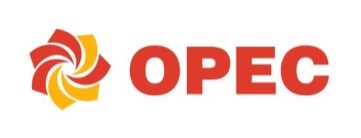 Załącznik nr 1 do umowy WARUNKI REALIZACJI ZADANIANazwa zadania: Remont nawierzchni drogi dojazdowej do miejsc postojowych za biurowcem przy ul. Budowlanych 7 w Grudziądzu.Miejsce realizacji zadania - Grudziądz, ul. Budowlanych 7.Numer zadania inwestycyjnego/ remontowego…………………………………………………..……Szczegółowy opis przedmiotu zamówienia (warunki techniczne itp.): Przedmiotem zamówienia jest wykonanie remontu nawierzchni drogi dojazdowej (wewnętrznej) do miejsc postojowych za biurowcem przy ul. Budowlanych 7 w Grudziądzu. Zakres robót wykonany będzie w istniejących granicach przedmiotowej drogi i obejmuje rozebranie istniejącej nawierzchni z płyt betonowych na odcinku ok. 63 m.Wybór nowej nawierzchni zostanie uzgodniony z wykonawcą podczas wizji lokalnej, która powinna zostać przeprowadzona.Wykonawca musi nawiązać do wysokości posadowienia terenu istniejących miejsc postojowych.Prace objęte zakresem zaznaczono na mapie poglądowej stanowiącej załącznik nr 1.Droga stanowi jedyny dojazd do miejsc postojowych oraz jest to droga pożarowa.Wykonawca zabezpiecza na swój koszt:Koszty przywrócenia terenu do stanu sprzed rozpoczęcia robót.Organizację, utrzymanie i zabezpieczenie terenu budowy z zapleczem socjalnym. Koszty zużycia energii elektrycznej niezbędnej dla potrzeb realizacji robót i utrzymania zaplecza.Koszty zagospodarowania odpadów.Oferta powinna zawierać wynagrodzenie ryczałtowe netto za wykonanie powyższych robót plus należny podatek VAT.W celu szczegółowego zapoznania się z zakresem przedmiotowego zadania konieczne jest dokonanie wizji i oceny istniejących uwarunkowań.Osoby do kontaktu:Wiesława Ciechanowicz tel. 509 047 261, e-mail: w.ciechanowicz@opec.pl.Joanna Rychlicka tel.. 571 226 011, e-mail: j.rychlicka@opec.pl.……………………………………………………………………………………………